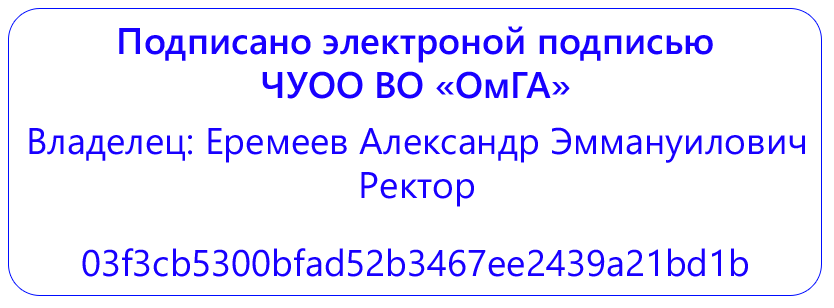 Частное учреждение образовательная организация высшего образования«Омская гуманитарная академия»Кафедра «Педагогики, психологии и социальной работы»                                                                            ПРОГРАММА ПРАКТИЧЕСКОЙ ПОДГОТОВКИПроизводственная практика (технологическая практика)К.М.03.07(Пд)Бакалавриат по направлению подготовки: 39.03.02 Социальная работа 
Направленность (профиль) программы: «Социальная работа с населением»Области профессиональной деятельности и (или) сферы профессиональной деятельности. Области профессиональной деятельности. 03. Социальное обслуживаниеПрофессиональные стандарты: Типы задач профессиональной деятельности: социально-технологический; проектный Для обучающихся:очной формы обучения 2021 года набора  на 2021/2022 учебный годОмск, 2021СОДЕРЖАНИЕСоставитель:к.филос.н., доцент И.А. Костюк Программа практики одобрена на заседании кафедры  «Педагогики, психологии и социальной работы»Протокол от 30.08.2021г. № 1Зав. кафедрой  д.п.н., профессор Е.В. Лопанова Рабочая программа практической подготовки при реализации производственной практики составлена в соответствии с:	- Федеральным законом Российской Федерации от 29.12.2012 № 273-ФЗ «Об образовании в Российской Федерации»;- Федеральным государственным образовательным стандартом высшего образования по направлению подготовки 39.03.02 Социальная работа (уровень бакалавриата), утвержденного Приказом Минобрнауки России от 12.01.2016 N 8 (ред. от 13.07.2017) (зарегистрирован в Минюсте России 09.02.2016 N 41029)  (далее - ФГОС ВО, Федеральный государственный образовательный стандарт высшего образования);- Порядка организации и осуществления образовательной деятельности по образовательным программам высшего образования - программам бакалавриата, программам специалитета, программам магистратуры, утвержденного приказом Минобрнауки России от 05.04.2017 № 301 (зарегистрирован Минюстом России 14.07.2017, регистрационный № 47415, (далее - Порядок организации и осуществления образовательной деятельности по образовательным программам высшего образования).Рабочая программа дисциплины составлена в соответствии с локальными нормативными актами ЧУОО ВО «Омская гуманитарная академия» (далее – Академия; ОмГА):- «Положением о порядке организации и осуществления образовательной деятельности по образовательным программам высшего образования - программам бакалавриата, программам магистратуры», одобренного на заседании Ученого совета от 28.08.2017 (протокол заседания № 1), Студенческого совета ОмГА от 28.08.2017 (протокол заседания № 1), утвержденного приказом ректора от 28.08.2017 №37;- «Положением о порядке разработки и утверждения образовательных программ», одобренного на заседании Ученого совета от 28.08.2017 (протокол заседания № 1), Студенческого совета ОмГА от 28.08.2017 (протокол заседания № 1), утвержденного приказом ректора от 28.08.2017 №37;- «Положением о практической подготовке обучающихся», одобренным на заседании Ученого совета от 28.09.2020 (протокол заседания № 2), Студенческого совета ОмГА от 28.09.2020 (протокол заседания № 2);- «Положением об обучении по индивидуальному учебному плану, в том числе, ускоренном обучении, студентов, осваивающих основные профессиональные образовательные программы высшего образования - программы бакалавриата, магистратуры», одобренного на заседании Ученого совета от 28.08. 2017 (протокол заседания № 1), Студенческого совета ОмГА от 28.08.2017 (протокол заседания № 1), утвержденного приказом ректора от 28.08.2017 №37;- «Положением о порядке разработки и утверждения адаптированных образовательных программ высшего образования – программ бакалавриата, программам магистратуры для лиц с ограниченными возможностями здоровья и инвалидов», одобренного на заседании Ученого совета от 28.08. 2017 (протокол заседания № 1), Студенческого совета ОмГА от 28.08.2017 (протокол заседания № 1), утвержденного приказом ректора от 28.08.2017 №37;- учебным планом по основной профессиональной образовательной программе высшего образования – программе бакалавриата по направлению 39.03.02 «Социальная работа» (уровень бакалавриата), направленность (профиль) программы «Социальная работа с населением»; форма обучения – очная) на 2021/2022 учебный год, , утвержденного приказом ректора от 30.08.2021 №94;- учебным планом по основной профессиональной образовательной программе высшего образования – программе бакалавриата по направлению подготовки 39.03.02 «Социальная работа» (уровень бакалавриата), направленность (профиль) программы «Социальная работа с населением»; форма обучения – заочная на 2021/2022 учебный год, , утвержденного приказом ректора от 30.08.2021 №94;Возможность внесения изменений и дополнений в разработанную Академией образовательную программу в части программы практической подготовки производственной практики (преддипломная практика) в течение 2021/2022 учебного года:При реализации образовательной организацией основной профессиональной образовательной программы высшего образования - программы бакалавриата по направлению подготовки 39.03.02 «Социальная работа» (уровень бакалавриата), направленность (профиль) программы «Социальная работа с населением»; вид учебной деятельности – программа академического бакалавриата; виды профессиональной деятельности: социально-технологическая (основной), исследовательская; очная и заочная формы обучения в соответствии с требованиями законодательства Российской Федерации в сфере образования, Уставом Академии, локальными нормативными актами образовательной организации при согласовании со всеми участниками образовательного процесса образовательная организация имеет право внести изменения и дополнения в разработанную ранее программу практической подготовки при реализации производственной практики (преддипломной практики) в течение 2021/2022 учебного года.Указание вида практики, способа и формы ее проведенияВид практики:  Производственная практика.Тип практики: Преддипломная практика.Форма проведения практики: дискретно. Перечень планируемых результатов обучения при прохождении практической подготовки (производственной практики), соотнесенных с планируемыми результатами освоения образовательной программыПроцесс обучения при прохождении практической подготовки при реализации производственной практики (преддипломной практики)  направлен на формирование у обучающегося компетенций и запланированных результатов обучения, соотнесенных с индикаторами достижения компетенций:  Указание места практической подготовки при реализации производственной практики в структуре образовательной программыПрактика К.М.03.07 (Пд) Производственная практика (преддипломная  практика) относится к комплексным модулям - Модуль 5 «Социально-медицинские  и социально-трудовые аспекты в видах социальных услуг»Производственная практика (преддипломная практика) в соответствии с учебным планом проводится:очная форма обучения -  4 курс,  8 семестрзаочная форма обучения – 5 курс 9 семестр4. Указание объема практической подготовки в зачетных единицах и ее продолжительности в неделях либо в академических или астрономических часахОбъем практики – 9 зачетных единиц – 324 академических часов – 6 недель5. Содержание практической подготовки при реализации производственной практики (преддипломной практики)6. Формы организации учебного процесса практической підготовки в форме производственной практики Практика предусматривает следующие формы организации учебного процесса: конференции (установочная и итоговая), консультации руководителя практики (по мере необходимости).Производственная практика (преддипломная практика) может проводиться в профильных организациях, имеющих договор о сотрудничестве с Академией, либо в подразделении Омской гуманитарной академии (на выпускающей кафедре «Педагогики, психологии и социальной работы»). Руководство практикой осуществляется преподавателями ОмГА и специалистами профильных организаций. Руководители практики назначаются приказом ректора. Для решения общих организационных вопросов руководителем практики от ОмГА проводятся конференции:Установочная конференция (первый учебный день практики) - обучающиеся получают Программу практики, проходят необходимый инструктаж, распределяются но базам прохождения практики, знакомятся с руководителями практики, уточняют с ними порядок работы;Итоговая конференция (последний учебный день практики) - комиссия в составе зав. кафедрой, руководителя практики на основании представленных каждым обучающимся отчетных документов проводит дифференцированный зачет (с оценкой).На итоговой конференции освещаются следующие вопросы:•	выступления обучающихся, прошедших практику (в виде докладов, заранее подготовленных отдельными обучающимися или группой);•	отчеты о результатах практики руководителей практики;•	обсуждение актуальных проблем производственной практики.7. Обязанности практиканта в период практической подготовкиВ период практики обучающиеся выполняют следующие обязанности: Обучающийся обязан находиться на определенном для него руководителем рабочем месте и выполнять задания в соответствии с рабочим графиком (планом) проведения практики.Практикант выполняет все виды работ, предусмотренные планом практики, тщательно готовится к ним, проявляет организованность и дисциплинированность. Обучающийся подчиняется правилам внутреннего распорядка организации, на базе которой проводится практика, распоряжениям администрации и руководителей практики.В случае невыполнения требований, предъявляемых практиканту, обучающийся может быть отстранен от практики.*ПримечаниеПри разработке программы учебной практики (тип практики:  практика по получению профессиональных умений и опыта профессиональной деятельности) в соответствии с требованиями частей 6-8 статьи 13, статьи 30, пункта 3 части 1 статьи 34 Федерального закона Российской Федерации от 29.12.2012 № 273-ФЗ «Об образовании в Российской Федерации»; Положения о практике обучающихся, осваивающих основные профессиональные образовательные программы высшего образования, - объем практики в зачетных единицах и её продолжительность в неделях либо в академических или астрономических часах устанавливается образовательной организацией в соответствии с утвержденным индивидуальным учебным планом при освоении образовательной программы обучающимся, который имеет среднее профессиональное или высшее образование, и (или) обучается по образовательной программе высшего образования, и (или) имеет способности и (или) уровень развития, позволяющие освоить образовательную программу в более короткий срок по сравнению со сроком получения высшего образования по образовательной программе, установленным образовательной организацией в соответствии с ФГОС ВО (ускоренное обучение такого обучающегося по индивидуальному учебному плану в порядке, установленном локальным нормативным актом образовательной организации «Положение об обучении по индивидуальному учебному плану, в том числе ускоренном обучении, студентов, осваивающих основные профессиональные образовательные программы высшего образования - программы бакалавриата, магистратуры», одобренного на заседании Ученого совета от 28.08. 2017 (протокол заседания № 1), Студенческого совета ОмГА от 28.08.2017 (протокол заседания № 1), утвержденным приказом ректора от 28.08.2017 №37.Для обучающихся с ограниченными возможностями здоровья:При разработке адаптированной образовательной программы в части программы учебной практики (тип «Практика по получению профессиональных умений и опыта профессиональной деятельности»), а для инвалидов - индивидуальной программы реабилитации инвалида в части программы производственной практики (тип «Практика по получению профессиональных умений и опыта профессиональной деятельности») в соответствии с требованиями статьи 79 Федерального закона Российской Федерации от 29.12.2012 № 273-ФЗ «Об образовании в Российской Федерации»; федеральными и локальными нормативными актами, Уставом Академии образовательная организация устанавливает конкретное содержание программы учебной практики (тип «практика по получению профессиональных умений и опыта профессиональной деятельности») и условия организации и проведения конкретной практики для обучающихся с ограниченными возможностями здоровья (при наличии факта зачисления таких обучающихся с учетом конкретных нозологий).Для лиц, зачисленных для продолжения обучения в соответствии с частью 5 статьи 5 Федерального закона от 05.05.2014 № 84-ФЗ «Об особенностях правового регулирования отношений в сфере образования в связи с принятием в Российскую Федерацию Республики Крым и образованием в составе Российской Федерации новых субъектов - Республики Крым и города федерального значения Севастополя и о внесении изменений в Федеральный закон «Об образовании в Российской Федерации»: При разработке программы производственной  практики (тип «практика по получению профессиональных умений и опыта профессиональной деятельности») в соответствии с требованиями частей 6-8 статьи 13, статьи 30, пункта 3 части 1 статьи 34 Федерального закона Российской Федерации от 29.12.2012 № 273-ФЗ «Об образовании в Российской Федерации»; Положения о практике обучающихся, осваивающих основные профессиональные образовательные программы высшего образования, - объем практики в зачетных единицах и ее продолжительность в неделях либо в академических или астрономических часах устанавливается образовательной организацией в соответствии с утвержденным индивидуальным учебным планом при освоении образовательной программы обучающимися, зачисленными для продолжения обучения в соответствии с частью 5 статьи 5 Федеральною закона от 05.05.2014 № 84-ФЗ «Об особенностях правового регулирования отношений в сфере образования в связи с принятием в Российскую Федерацию Республики Крым и образованием в составе Российской Федерации новых субъектов - Республики Крым и города федерального значения Севастополя и о внесении изменений в Федеральный закон «Об образовании в Российской Федерации», в течение установленного срока освоения основной профессиональной образовательной программы высшего образования - программы бакалавриата по направлению подготовки  39.03.02 Социальная работа (уровень бакалавриата), направленность (профиль) программы  «Социальная работа с населением» с учетом курса, на который они зачислены (указанный срок может быть увеличен не более чем на один год по решению Академии, принятому на основании заявления обучающегося).8. Указание форм отчетности по практической подготовке (преддипломная практика)Промежуточная аттестация по производственной практике (преддипломной практике) проводится в форме дифференцированного зачета (зачета с оценкой).По итогам практики каждый обучающийся оформляет и передает на кафедру отчет о прохождении практики в виде пакета документов, состав которого включает в себя:1)  Титульный лист (Приложение А). 2) Задание на практику (Приложение Б). Рекомендуемая структура задания: Цели и задачи, содержание работы, содержание отчета.3)  Совместный рабочий график (план) проведения практики (Приложение В).4)  Содержание (наименования разделов отчета с указанием номеров страниц).5) Описание рабочего места.Необходимо привести общую характеристику профильной организации в целом, а также подразделения, в котором непосредственно проводится практика, описание должности и рабочего места, особенностей технологических процессов и документооборота в подразделении, привести организационную структуру принимающей организации. Указываются сведения об организации, на базе которой проходила практика: организационная форма, структура организации, взаимодействие её подразделений, профиль деятельности, решаемые задачи.6) Основная часть отчета. В этой части отчета необходимо подробно показать, каким образом студент решал поставленные перед ним задачи, в каких работах участвовал, и какое оборудование (и/или программное обеспечение) при этом использовал. 7)  Заключение. Содержит анализ результатов прохождения практики в виде кратких, четко сформулированных рекомендаций, оценок, обобщений и выводов; 8) Список использованных источников.9) Приложения (иллюстрации, таблицы, текст вспомогательного характера). 10) Дневник практики (Приложение Г).11) Отзыв-характеристика руководителя практики от профильной организации (Приложение Д).Отчет о прохождении практики должен включать в себя развернутое изложение содержания работы практиканта и полученных им результатов. Рекомендуемый объём отчета: 20-30 страниц, включая приложения.Отчет о прохождении практики составляется на основе материалов, собранных и обработанных студентом в период практики.В отчете необходимо отразить:– общую характеристику компетенций и направлений работы учреждения предоставления социальной помощи населению;– организационную структуру учреждения предоставления социальной помощи населению;– данные о документообороте  в рамках организации;– данные о месте специалиста по социальной работе в принятии конкретных управленческих решений, обеспечении организации и контроля их выполнения;– содержание и характер работы, проделанной студентом на практике;– степень выполнения программы практики;– выводы о том, в какой мере практика способствовала закреплению и углублению теоретических знаний и приобретению практических навыков.К отчету о прохождении практики прилагается заполненный дневник практики. Дневник заполняется студентом, его подписывает руководитель практики от организации, в которой проводилась практика. В дневнике должны быть изложены ежедневные (еженедельные) записи о выполненных практикантом видах работ в период прохождения практики. Наблюдения руководителя практики от организации о работе студента, отмеченные им деловые качества, навыки, умения, отношение к работе отражается в Отзыве-характеристике руководителя практики от профильной организации.Отзыв заверяется печатью организации и подписью руководителя от профильной организации. Отзыв содержит рекомендуемую оценку по 4-балльной системе («отлично», «хорошо» «удовлетворительно», «неудовлетворительно»).Процедура защиты отчета включает в себя представление практикантом доклада о результатах прохождения практики с последующим обсуждением и ответами практиканта на вопросы преподавателя. Проведение подобной формы учебной работы направлено на реализацию двух основных задач:•	в результате непосредственного контакта с преподавателем практикант получает обратную связь, где он может понять и исправить свои ошибки, допущенные им в процессе всей работы;•	публичная защита способствует формированию навыков устной речи, выделению главного, подбору аргументов при отстаивании собственной точки зрения, умению быстро реагировать на поставленные преподавателем вопросы.9. Промежуточная аттестация по итогам практической подготовкиПромежуточная аттестация по итогам прохождения производственной практики проводится при представлении обучающимся отчета по практике, выполненного по предъявляемым требованиям.По результатам проверки отчетной документации, собеседования и защиты (презентации) отчета выставляется зачет с оценкой.10. Перечень учебной литературы и ресурсов сети "Интернет", необходимых для проведения практической подготовкиОсновная:1. Григорьева, И. А. Теория социальной работы : учебник для академического бакалавриата / И. А. Григорьева, В. Н. Келасьев. — 2-е изд., пер. и доп. — М. : Издательство Юрайт, 2019. — 254 с. — (Серия : Бакалавр и магистр. Академический курс). — ISBN 978-5-534-04390-7. — Режим доступа : www.biblio-online.ru/book/9E2D4F8C-CA7D-46D0-8070-72A3B633DC39. 2. Кононова, Л. И. Технология социальной работы : учебник для бакалавров / Л. И. Кононова, Е. И. Холостова ; отв. ред. Л. И. Кононова, Е. И. Холостова. — М. : Издательство Юрайт, 2019. — 503 с. — (Серия : Бакалавр. Академический курс). — ISBN 978-5-9916-2076-5. — Режим доступа : www.biblio-online.ru/book/7776AC04-8E1A-4EFD-B63D-B60604EC6BF3.3. Технология социальной работы : учебник и практикум для академического бакалавриата / Е. Н. Приступа [и др.] ; под ред. Е. Н. Приступы. — М. : Издательство Юрайт, 2019. — 465 с. — (Серия : Бакалавр. Академический курс). — ISBN 978-5-534-02820-1. — Режим доступа : www.biblio-online.ru/book/27598AAA-0401-4387-82DE-E5E96C3A2648. Дополнительная:1. Холостова, Е. И. Социальная работа: история, теория и практика : учебник для бакалавров / Е. И. Холостова. — М. : Издательство Юрайт, 2019. — 905 с. — (Серия : Бакалавр. Академический курс). — ISBN 978-5-9916-1933-2. — Режим доступа : www.biblio-online.ru/book/D9481B8C-BBF0-452F-ACCC-16161DF0E205.  Перечень ресурсов сети "Интернет"ЭБС IPRBooks  Режим доступа: http://www.iprbookshop.ruЭБС издательства «Юрайт» Режим доступа: http://biblio-online.ruЕдиное окно доступа к образовательным ресурсам. Режим доступа: http://window.edu.ru/Научная электронная библиотека e-library.ru Режим доступа: http://elibrary.ruРесурсы издательства Elsevier Режим доступа:  http://www.sciencedirect.comФедеральный портал «Российское образование» Режим доступа:  www.edu.ruЖурналы Кембриджского университета Режим доступа: http://journals.cambridge.orgЖурналы Оксфордского университета Режим доступа:  http://www.oxfordjoumals.orgСловари и энциклопедии на Академике Режим доступа: http://dic.academic.ru/Сайт Библиотеки по естественным наукам Российской академии наук. Режим доступа: http://www.benran.ruСайт Госкомстата РФ. Режим доступа: http://www.gks.ruСайт Российской государственной библиотеки. Режим доступа: http://diss.rsl.ruБазы данных по законодательству Российской Федерации. Режим доступа:  http://ru.spinform.ruКаждый обучающийся Омской гуманитарной академии в течение всего периода обучения обеспечен индивидуальным неограниченным доступом к электронно-библиотечной системе (электронной библиотеке) и к электронной информационно-образовательной среде Академии. Электронно-библиотечная система (электронная библиотека) и электронная информационно-образовательная среда обеспечивают возможность доступа обучающегося из любой точки, в которой имеется доступ к информационно-телекоммуникационной сети «Интернет», и отвечает техническим требованиям организации как на территории организации, так и вне ее.Электронная информационно-образовательная среда Академии обеспечивает: доступ к учебным планам, рабочим программам дисциплин (модулей), практик, к изданиям электронных библиотечных систем и электронным образовательным ресурсам, указанным в рабочих программах; фиксацию хода образовательного процесса, результатов промежуточной аттестации и результатов освоения основной образовательной программы; проведение всех видов занятий, процедур оценки результатов обучения, реализация которых предусмотрена с применением электронного обучения, дистанционных образовательных технологий; формирование электронного портфолио обучающегося, в том числе сохранение работ обучающегося, рецензий и оценок на эти работы со стороны любых участников образовательного процесса; взаимодействие между участниками образовательного процесса, в том числе синхронное и (или) асинхронное взаимодействие посредством сети «Интернет».11. Перечень информационных технологий, используемых при проведении практической подготовки, включая перечень программного обеспечения и информационных справочных системПри проведении установочной и итоговой конференций активно используется компьютерная техника для демонстрации компьютерных презентаций с помощью программы Microsoft Power Point, видеоматериалов, слайдов.В ходе представления докладов по итогам прохождения практики студенты представляют компьютерные презентации, подготовленные ими в часы самостоятельной работы.Электронная информационно-образовательная среда Академии, работающая на платформе LMS Moodle, обеспечивает:•	доступ к учебным планам, рабочим программам дисциплин (модулей), практик, к изданиям электронных библиотечных систем ( ЭБС IPRBooks, ЭБС Юрайт ) и электронным образовательным ресурсам, указанным в рабочих программах;•	фиксацию хода образовательного процесса, результатов промежуточной аттестации и результатов освоения программы бакалавриата;•	проведение всех видов занятий, процедур оценки результатов обучения, реализация которых предусмотрена с применением электронного обучения, дистанционных образовательных технологий;•	формирование электронного портфолио обучающегося, в том числе сохранение работ обучающегося, рецензий и оценок на эти работы со стороны любых участников образовательного процесса;•	взаимодействие между участниками образовательного процесса, в том числе синхронное и (или) асинхронное взаимодействие посредством сети «Интернет».При осуществлении образовательного процесса по дисциплине используются следующие информационные технологии:•	сбор, хранение, систематизация и выдача учебной и научной информации;•	обработка текстовой, графической и эмпирической информации;•	подготовка, конструирование и презентация итогов исследовательской и аналитической деятельности;•	самостоятельный поиск дополнительного учебного и научного материала, с использованием поисковых систем и сайтов сети Интернет, электронных энциклопедий и баз данных;•	использование электронной почты преподавателями и обучающимися для рассылки информации, переписки и обсуждения учебных вопросов.•	компьютерное тестирование;•	демонстрация мультимедийных материалов.ПЕРЕЧЕНЬ ПРОГРАММНОГО ОБЕСПЕЧЕНИЯ•	Microsoft Windows 10 Professional •	Microsoft Windows XP Professional SP3 •	Microsoft Office Professional 2007 Russian •	Cвободно распространяемый офисный пакет с открытым исходным кодом LibreOffice 6.0.3.2 Stable•	Антивирус Касперского•	Cистема управления курсами LMS Русский Moodle 3KLСОВРЕМЕННЫЕ ПРОФЕССИОНАЛЬНЫЕ БАЗЫ ДАННЫХ И ИНФОРМАЦИОННЫЕ СПРАВОЧНЫЕ СИСТЕМЫСправочная правовая система «Консультант Плюс» - Режим доступа: http://www.consultant.ru/edu/student/study/Справочная правовая система «Гарант» - Режим доступа: http://edu.garant.ru/omga/Официальный интернет-портал правовой информации http://pravo.gov.ru.....Портал Федеральных государственных образовательных стандартов высшего
образования http://fgosvo.ru.....Портал «Информационно-коммуникационные технологии в образовании» http://www.ict.edu.ru.....Информационная система «Единое окно доступа к образовательным ресурсам. Раздел. Информатика и информационные технологии» - http://window.edu.ru/catalog/?p_rubr=2.2.75.6 База данных для IT-специалистов (крупнейший в Европе ресурс)- https://habr.com/ База данных Минэкономразвития РФ «Информационные системы Министерства в сети Интернет» - http://economy.gov.ru/minec/about/systems/infosystems/ База программных средств налогового учета - https://www.nalog.ru/rn39/program/	12. Описание материально-технической базы, необходимой для проведения практической подготовкиВ соответствии с требованиями ФГОС ВО  Академия располагает материально-технической базой, соответствующей действующим противопожарным правилам и нормам и обеспечивающей проведение всех видов дисциплинарной и междисциплинарной подготовки, практической и научно-исследовательской работ обучающихся, предусмотренных учебным планом:учебные аудитории для проведения групповых и индивидуальных консультаций, текущего контроля и промежуточной аттестации; помещения для самостоятельной работы и помещения для хранения и профилактического обслуживания учебного оборудования. Помещения для самостоятельной работы обучающихся оснащены компьютерной техникой с возможностью подключения к сети "Интернет" и обеспечением доступа в электронную информационно-образовательную среду Академии;компьютерные классы, оборудованные мебелью, компьютерным оборудованием (с комплектом лицензионного программного обеспечения), видеопроекционным оборудованием, средствами звуковоспроизведения, и имеющие доступ к сети Интернет, информационно-образовательной среде Академии, электронно-библиотечной системе;библиотеку, имеющую рабочие места для студентов, оснащенные компьютерами (с комплектом лицензионного программного обеспечения), имеющими доступ к сети Интернет, информационно-образовательной среде Академии, электронно-библиотечной системе;специальные помещения укомплектованы специализированной мебелью и техническими средствами обучения, служащими для представления учебной информации большой аудитории.Каждый обучающийся в течение всего периода обучения обеспечен индивидуальным неограниченным доступом к электронно-библиотечной системе (электронной библиотеке) IprBooks (http://www.iprbookshop.ru/) и к электронной информационно-образовательной среде ОмГА. Электронно-библиотечная система (электронная библиотека) и электронная информационно-образовательная среда обеспечивают возможность доступа обучающегося из любой точки, в которой имеется доступ к информационно-телекоммуникационной сети "Интернет" (далее - сеть "Интернет"), как на территории Академии, так и вне ее.Электронно-библиотечная система (электронная библиотека) и электронная информационно-образовательная среда обеспечивает одновременный доступ не менее 25 процентов обучающихся по образовательной программе.	Профильные организации, заключившие с Академией «Договор о совместной деятельности по проведению практик обучающихся», предоставляют базу для проведения практики в соответствии с Программой практики (обеспечивают обучающимся возможность пользования лабораториями, кабинетами, мастерскими, библиотекой, технической и другой документацией в подразделениях организации, необходимыми для успешного прохождения практики и выполнения индивидуальных заданий), предоставляют рабочие места и обеспечивают возможность ознакомления и работы с нормативными документами организации. Помещения на базе прохождения практики должны соответствовать действующим санитарным и противопожарным нормам, а также требованиям техники безопасности при проведении учебных работ.	По месту прохождения практики в профильной организации обучающимся предоставляется рабочее место, оборудованное необходимыми средствами для работы с документами и подготовки письменных материалов к отчету. Профильная организация, где проводится практика, должны быть оснащены современным компьютерным оборудованием, программным обеспечением, иметь информационную базу и совершенную организацию труда,  а также располагать достаточным количеством квалифицированного персонала, необходимым для руководства практикой.Обработку полученных массивов данных рекомендуется (по желанию обучающегося) осуществлять в лаборатории информационно-коммуникационных технологий (ауд. 302 учебного корпуса, расположенного по адресу г.Омск, ул. 4-я Челюскинцев, 2а), оснащенной компьютерной техникой, подключенной к локальной вычислительной сети Академии.Помещение для самостоятельной работы обучающихся (ауд. 219 учебного корпуса, расположенного по адресу г.Омск, ул. 4-я Челюскинцев, 2а) оснащено компьютерной техникой  с высокоскоростным подключением к сети «Интернет» и обеспечением доступа в электронную информационно-образовательную среду Академии.Помещение для проведения защиты отчетов о прохождении практики (ауд. 200 учебного корпуса, расположенного по адресу г.Омск, ул. 4-я Челюскинцев, 2а) оснащено интерактивной трибуной (включающей в себя системный блок персонального компьютера и сенсорный монитор), беспроводной клавиатурой, беспроводным манипулятором типа «мышь», мультимедийным проектором, настенным моторизованным экраном, активной акустической системой. 	13. Особенности организации и проведения практической подготовки для инвалидов и лиц с ограниченными возможностями здоровья	Практика для обучающихся с ограниченными возможностями здоровья и инвалидов проводится с учетом особенностей их психофизического развития, индивидуальных возможностей и состояния здоровья. Особенности прохождения практики инвалидами и лицами с ОВЗ определены в «Положении о практике обучающихся, осваивающих основные профессиональные образовательные программы высшего образования бакалавриата и магистратуры». Выбор мест прохождения практик для инвалидов и лиц с ограниченными возможностями здоровья производится с учетом требований их доступности для данных обучающихся. При определении мест учебной и производственной практик для инвалидов и лиц с ограниченными возможностями здоровья учитываются рекомендации медико-социальной экспертизы, отраженные в индивидуальной программе реабилитации инвалида, относительно рекомендованных условий и видов труда. При необходимости для прохождения практик создаются специальные рабочие места в соответствии с характером нарушений, а также с учетом профессионального вида деятельности и характера труда, выполняемых студентом-инвалидом трудовых функций.Материально-технические условия прохождения практики обеспечивают возможность беспрепятственного доступа практикантов из числа лиц с ограниченными возможностями здоровья и инвалидов к специально оборудованным рабочим местам, а также в туалетные комнаты и другие помещения, а также их пребывание в указанных помещениях (в том числе наличие пандусов, поручней, расширенных дверных проемов, лифтов; при отсутствии лифтов рабочее место должно располагаться на первом этаже здания).Не допускается использование практиканта на должностях и работах, противопоказанных лицам с ограниченными возможностями и инвалидамФорма проведения текущей и промежуточной аттестации для студентов-инвалидов и лиц с ограниченными возможностями здоровья устанавливается с учетом индивидуальных психофизических особенностей (устно, письменно на бумаге, письменно на компьютере, в форме тестирования и т.п.). При необходимости студенту-инвалиду предоставляется дополнительное время для подготовки отчета по практике и его защиты на итоговой конференции.Кафедра «Педагогики, психологии и социальной работы»ОТЧЕТО ПРАКТИЧЕСКОЙ ПОДГОТОВКЕ(производственная практика)Вид практики: Производственная практикаТип практики: Преддипломная практика  Выполнил(а):  ________________________Фамилия И.О.Направление подготовки:  Социальная работа Направленность (профиль) программы                                                    Социальная работа с населениемФорма обучения: заочная Руководитель практики от ОмГА:_____________________________________Уч. степень, уч. звание, Фамилия И.О._____________________подписьМесто прохождения практики: (адрес, контактные телефоны):  __________________________________________________________________________________________________________________________________________________________Руководитель принимающей организации:  __________________________________________________ подпись                     (должность, Ф.И.О., контактный телефон)
М.П.Омск,  20__Кафедра «Педагогики, психологии и социальной работы»Задание для практической подготовки(производственная практика)_____________________________________________Фамилия, Имя, Отчество студента (-ки)Направление подготовки: Социальная работа Направленность (профиль) программы: Социальная работа с населениемВид практики: Производственная практикаТип практики: Преддипломная практика Индивидуальные задания для практической подготовки при реализации производственной практики:- Знакомство с законодательной базой предоставления социальной помощи населению и ее анализ. Результат: анализ нормативно-правовой базы, регламентирующей деятельность учреждения в оказании социальных услуг определенной категории получателей социальных услуг.- Изучение организационно-управленческой структуры учреждения, содержания и основных направлений деятельности. Знакомство с содержанием должностных инструкций и профессиональными обязанностями специалиста по социальной работе в конкретном учреждении- Изучение требований к написанию выпускной квалификационной (дипломной) работы. Определения темы выпускной квалификационной работы. Результат: название темы ВКР.- Разработка методологического аппарата исследования. Результат: написание введения.- Определение списка литературы. Результат: список литературы.- Определение критериев, показателей и методик проведения исследования. Результат: перечень основных понятий по теме исследования, методик и показателей для проведения исследования.- Разработка модели  эксперимента, определение организационных условий проведения опытного  исследования. Результат: осуществление опытного эксперимента на базе организации (учреждения).- Подготовка, оформление и представление отчетной документации по практике.Дата выдачи задания:     __._______.20__ г.Руководитель практики от ОмГА:  ____________    Руководитель практики от профильной организации:  _____________    Задание принял(а) к исполнению:  _____________Приложение ВЧастное учреждение образовательная организация высшего образования
«Омская гуманитарная академия»СОВМЕСТНЫЙ  РАБОЧИЙ ГРАФИК (ПЛАН) ПРОГРАММЫ ПРАКТИЧЕСКОЙ ПОДГОТОВКИ (ПРОИЗВОДСТВЕННАЯ ПРАКТИКА) __________________________________________________________________ (Ф.И.О. обучающегося) Направление подготовки: Социальная работа Направленность (профиль) программы: Социальная работа с населениемВид практики: Производственная практикаТип практики: Преддипломная практика Руководитель практики от ОмГА ________________________________________________                                                          (Уч. степень, уч. звание, Фамилия И.О.) Наименование профильной организации _____________________________________________________________________________________________________________________Руководитель практики от профильной организации_________________________________(должность Ф.И.О.) ____________________________________________________________________________Заведующий кафедрой ППиСР:	__________________ / ___________________подписьРуководитель практики от ОмГА	___________________ / ____________________подписьРуководитель практики от профильной организации ______________/ _________________      подписьПодпись _____________________________________________________________________       в родительном падеже: должность, ФИО руководителя практики от профильной организацииудостоверяю______________   __________________________________________________           подпись	                 Должность, ФИО должностного лица, удостоверившего подпись М.П.Приложение ГДНЕВНИК ПО ПРАКТИЧЕСКОЙ ПОДГОТОВКЕ(ПРОИЗВОДСТВЕННАЯ ПРАКТИКА)Подпись обучающегося ___________Приложение ДОТЗЫВ-ХАРАКТЕРИСТИКАСтудент (ка)______________________________________________________________направления подготовки________________________________________________________ ____________________________________________________________ ЧУОО ВО «ОмГА»
проходил(а) производственную практику в________________________________________ _____________________________________________________________________________
(наименование организации, адрес)
В период прохождения практической подготовки при реализации 	производственной практики студент(ка) выполнял(а) следующие виды деятельности: ____________________________________________________________________________________________________________________________________________________________________________________________________________________________________________________________________________________________________________________В ходе практической подготовки при реализации производственной практики обнаружил(а) следующие умения и навыки:
____________________________________________________________________________________________________________________________________________________________________________________________________________________________________________________________________________________________________________________Замечания: ____________________________________________________________________________________________________________________________________________________________________________________________________________________________________________________________________________________________________________________
Общая характеристика уровня сформированности компетенций по итогам прохождения практической подготовки при реализации производственной практики _______________________________________________________________________________________________________________________________________________________________________________________________________________________________Рекомендуемая оценка _________________________
Руководитель практики от профильной организации________________________подписьПодпись _____________________________________________________________________       в родительном падеже: должность, ФИО руководителя практики от профильной организацииудостоверяю ______________     _________________________________________________           подпись	                 Должность, ФИО должностного лица, удостоверившего подпись М.П.Приложение ЕДоговор о практической подготовке обучающихся, заключаемый между организацией, осуществляющей образовательную деятельность, и организацией, осуществляющей деятельность по профилю соответствующей образовательной программыг.Омск								"___"_____________20___г.     Частное учреждение образовательная организация высшего образования «Омская гуманитарная академия»,								именуемое  в дальнейшем "Организация", в лице  Ректора					,действующего на основании 		Устава							,с одной стороны, и _____________________________________________________,именуем_____ в   дальнейшем    "Профильная   организация",    в      лице______________________________________________, действующего на основании______________________________________________________, с другой стороны,именуемые по отдельности "Сторона",   а вместе   - "Стороны",   заключилинастоящий Договор о нижеследующем.1. Предмет Договора1.1. Предметом настоящего Договора является организация практической подготовки обучающихся (далее - практическая подготовка).1.2. Образовательная программа (программы), компоненты образовательной программы, при реализации которых организуется практическая подготовка, количество обучающихся, осваивающих соответствующие компоненты образовательной программы, сроки организации практической подготовки, согласуются Сторонами и являются неотъемлемой частью настоящего Договора (приложением 1).1.3. Реализация компонентов образовательной программы, согласованных Сторонами в приложении № 1 к настоящему Договору (далее - компоненты образовательной программы), осуществляется в помещениях Профильной организации, перечень которых согласуется Сторонами и является неотъемлемой частью настоящего Договора (приложение № 2).2. Права и обязанности Сторон2.1. Организация обязана:2.1.1 не позднее, чем за 10 рабочих дней до начала практической подготовки по каждому компоненту образовательной программы представить в Профильную организацию поименные списки обучающихся, осваивающих соответствующие компоненты образовательной программы посредством практической подготовки;2.1.2 назначить руководителя по практической подготовке от Организации, который:обеспечивает организацию образовательной деятельности в форме практической подготовки при реализации компонентов образовательной программы;организует участие обучающихся в выполнении определенных видов работ, связанных с будущей профессиональной деятельностью;оказывает методическую помощь обучающимся при выполнении определенных видов работ, связанных с будущей профессиональной деятельностью;несет ответственность совместно с ответственным работником Профильной организации за реализацию компонентов образовательной программы в форме практической подготовки, за жизнь и здоровье обучающихся и работников Организации, соблюдение ими правил противопожарной безопасности, правил охраны труда, техники безопасности и санитарно-эпидемиологических правил и гигиенических нормативов;2.1.3 при смене руководителя по практической подготовке в 2–х дневный срок сообщить об этом Профильной организации;2.1.4 установить виды учебной деятельности, практики и иные компоненты образовательной программы, осваиваемые обучающимися в форме практической подготовки, включая место, продолжительность и период их реализации;2.1.5 направить обучающихся в Профильную организацию для освоения компонентов образовательной программы в форме практической подготовки;2.1.6 _________________(иные обязанности Организации).2.2. Профильная организация обязана:2.2.1 создать условия для реализации компонентов образовательной программы в форме практической подготовки, предоставить оборудование и технические средства обучения в объеме, позволяющем выполнять определенные виды работ, связанные с будущей профессиональной деятельностью обучающихся;2.2.2 назначить ответственное лицо, соответствующее требованиям трудового законодательства Российской Федерации о допуске к педагогической деятельности, из числа работников Профильной организации, которое обеспечивает организацию реализации компонентов образовательной программы в форме практической подготовки со стороны Профильной организации;2.2.3 при смене лица, указанного в пункте  2.2.2, в 2-х дневный срок сообщить об этом Организации;2.2.4 обеспечить безопасные условия реализации компонентов образовательной программы в форме практической подготовки, выполнение правил противопожарной безопасности, правил охраны труда, техники безопасности и санитарно-эпидемиологических правил и гигиенических нормативов;2.2.5 проводить оценку условий труда на рабочих местах, используемых при реализации компонентов образовательной программы в форме практической подготовки, и сообщать руководителю Организации об условиях труда и требованиях охраны труда на рабочем месте;2.2.6 ознакомить обучающихся с правилами внутреннего трудового распорядка Профильной организации, _____________________________________________________________________________________________________________;(указываются иные локальные нормативные акты Профильной организации)2.2.7 провести инструктаж обучающихся по охране труда и технике безопасности и осуществлять надзор за соблюдением обучающимися правил техники безопасности;2.2.8 предоставить обучающимся и руководителю по практической подготовке от Организации возможность пользоваться помещениями Профильной организации, согласованными Сторонами (приложение № 2 к настоящему Договору), а также находящимися в них оборудованием и техническими средствами обучения;2.2.9 обо всех случаях нарушения обучающимися правил внутреннего трудового распорядка, охраны труда и техники безопасности сообщить руководителю по практической подготовке от Организации;2.2.10 _____________(иные обязанности Профильной организации).2.3. Организация имеет право:2.3.1 осуществлять контроль соответствия условий реализации компонентов образовательной программы в форме практической подготовки требованиям настоящего Договора;2.3.2 запрашивать информацию об организации практической подготовки, в том числе о качестве и объеме выполненных обучающимися работ, связанных с будущей профессиональной деятельностью;2.3.3 __________________(иные права Организации).2.4. Профильная организация имеет право:2.4.1 требовать от обучающихся соблюдения правил внутреннего трудового распорядка, охраны труда и техники безопасности, режима конфиденциальности, принятого в Профильной организации, предпринимать необходимые действия, направленные на предотвращение ситуации, способствующей разглашению конфиденциальной информации;2.4.2 в случае установления факта нарушения обучающимися своих обязанностей в период организации практической подготовки, режима конфиденциальности приостановить реализацию компонентов образовательной программы в форме практической подготовки в отношении конкретного обучающегося;2.4.3 ___________(иные права Профильной организации).3. Срок действия договора3.1. Настоящий Договор вступает в силу после его подписания и действует до полного исполнения Сторонами обязательств.4. Заключительные положения4.1. Все споры, возникающие между Сторонами по настоящему Договору, разрешаются Сторонами в порядке, установленном законодательством Российской Федерации.4.2. Изменение настоящего Договора осуществляется по соглашению Сторон в письменной форме в виде дополнительных соглашений к настоящему Договору, которые являются его неотъемлемой частью.4.3. Настоящий Договор составлен в двух экземплярах, по одному для каждой из Сторон. Все экземпляры имеют одинаковую юридическую силу.Адреса, реквизиты и подписи СторонПриложение ЖОбразец заявления для прохождения практики  ЗАЯВЛЕНИЕ о практической подготовке обучающихсяПрошу направить для прохождения программы в форме практической подготовки при реализации производственной практики (преддипломной практики) в ___________________________________________________________________________________________________________________________________Даю свое согласие на прохождение практики вне места жительства (места пребывания в период освоения образовательной программы)(для обучающихся, проходящих практику вне места жительства г. Омск /места пребывания в период освоения образовательной программы г. Омск)Для обучающихся, проходящих практику в г. Омск, согласие не требуется .Контактная информация:_______ _____________________________________и назначить руководителем практики от ОмГА:__________________________________________________________________(Ф.И.О., должность преподавателя)Руководителем практики от профильной организации:__________________________________________________________________(Ф.И.О., должность руководителя практики)Обучающийся ____________________________				                         ___________Ф.И.О. (полностью) 									               (подпись)Руководитель практики				__________________________	                                                                                               ___________(Ф.И.О., должность преподавателя)							                 (подпись)Зав. кафедрой__________________________	                                                       ___________(Ф.И.О., должность)							                                                      (подпись)______________дата (за 14 дней до прохождения практики)03социальное обслуживание03.001специалист по социальной работе03.009специалист по работе с семьей1Указание вида практики, способа и формы ее проведения2Перечень планируемых результатов обучения при прохождении практики, соотнесенных с планируемыми результатами освоения образовательной программы3Указание места практики в структуре образовательной программы4Указание объема практики в зачетных единицах и ее продолжительности в неделях либо в академических или астрономических часах5Содержание практики6Указание форм отчетности по практике7Перечень учебной литературы и ресурсов сети "Интернет", необходимых для проведения практики8Перечень информационных технологий, используемых при проведении практики, включая перечень программного обеспечения и информационных справочных систем (при необходимости)9Описание материально-технической базы, необходимой для проведения практики10Особенности организации и проведения практики для инвалидов и лиц с ограниченными возможностями здоровьяИндикаторы достижения компетенцииКод Запланированные результаты обучения соотнесенные с индикаторами достижения компетенцийспособен осуществлять поиск, критический анализ и синтез информации и применять системный подход для решения поставленных задач УК-1ИУК-1.1Знаетосновы критического анализа и оценки современных научных достижений.ИУК-1.2Умеетанализировать задачу, выделяя ее базовые составляющие, определяя, интерпретируя и ранжируя информацию, требуемую для решения поставленной задачи.ИУК-1.3Умеет осуществлять поиск информации для решения поставленной задачи по различным типам запросов.ИУК-1.4Умеет отличать факты от мнений, интерпретаций, оценок и т.д. в рассуждениях других участников деятельности.ИУК-1.5Владеетанализом задачи, выделяя ее базовые составляющие, осуществляет декомпозицию задачиспособен определять  круг задач в рамках поставленной цели и выбирать оптимальные способы их решения, исходя из действующих правовых норм, имеющихся ресурсов и ограниченийУК-2ИУК-2.1Знает требования, предъявляемые к проектной работе, способы представления и описание целей и результатов проектной деятельности.ИУК-2.2Умеетопределять круг задач в рамках поставленной цели, связь между ними, определять способы решения поставленных задач и ожидаемые результаты; оценивать предложенные способы с точки зрения соответствия цели проекта.ИУК-2.3Умеет планировать реализациюзадач в зоне своей ответственности с учетом имеющихся ресурсов и ограничений, действующихправовых норм.ИУК-2.4Владеетвладеть формулировкой в рамках поставленной цели проекта совокупности взаимосвязанных задач, обеспечивающих ее достижение.ИУК-2.5Владеет владеть представлением результатов проекта, предлагая возможности их использования или совершенствования.способен осуществлять социальное взаимодействие и реализовывать свою роль в команде УК-3ИУК-3.1Знает социально-психологические процессы развития группы; основные условия эффективной командной работы для достижения поставленной цели.ИУК-3.2Умеетопределять свою роль в команде; понимать особенности поведения выделенных групп людей, с которыми работает/взаимодействует.ИУК-3.3Умеет анализировать возможные последствия личных действий в социальном взаимодействии и командной работе, строить продуктивное взаимодействие с учетом этого.ИУК-3.4Владеетэффективным взаимодействием с другими членами команды, в т.ч. участвует в обмене информацией, знаниями и опытом, и презентации результатов работы команды.ИУК-3.5Владеет нормами и установленными правилами командной работы, нести личную ответственность за результатспособен осуществлять деловую коммуникацию в устной и письменной формах на государственном (-ых) языке Российской Федерации и иностранном (-ых) языке (ах)УК-4ИУК-4.1Знаетосновные современные коммуникативные средства, в том числе на иностранном(ых) языке(ах), используемые в академическом и профессиональном взаимодействии.ИУК-4.2Умеет выбирать стиль общения на русском языке в зависимости от цели и условий партнерства, адаптировать речь, стиль общения и язык жестов к ситуациям взаимодействияИУК-4.3Умеет вести деловую переписку на русском и иностранном языках с учетом особенностей стилистики официальных и неофициальных писем и социокультурных различийИУК-4.4Умеетвыполнять для личных целей перевод официальных и профессиональных текстов с иностранного языка на русский, с русского языка на иностранный.ИУК-4.5Владеет навыками публичной речи на русском языке, с учетом аудитории и цели общенияИУК-4.6Владеет умением представлять результаты своей деятельности на иностранном языке , уметь поддержать разговор в ходе их обсужденияСпособен воспринимать межкультурное разнообразие общества в социально-историческом, этическом и философском контекстахУК-5ИУК-5.1Знаетпсихологические основы социального взаимодействия, национальные, этнокультурные и конфессиональные особенности и народные традиции населения; основные закономерности взаимодействия людей.ИУК-5.2УмеетОтмечать и анализировать особенности межкультурного взаимодействия (преимущества и возможные проблемные ситуации), обусловленные различием этических, религиозных и ценностных систем.ИУК-5.3ВладеетСпособами преодоления  коммуникативных барьеров при межкультурном взаимодействии, определяя условия интеграции участниковмежкультурного взаимодействия для достижения поставленной цели с учетом исторического наследия и социокультурных традиций различных социальных групп, этносов и конфессийСпособен управлять своим временем, выстраивать и реализовывать траекторию саморазвития на основе принципов образования в течение всей жизниУК-6ИУК-6.1Знает алгоритм саморазвития на основе принципов образования в течение всей жизниИУК-6.2Умеет использовать инструменты и методы управления временем при выполнении конкретных задач, проектов, при достижении поставленных целей, определять приоритеты собственной деятельности, личностного развития и профессионального роста.ИУК-3Умеет оценивать требования рынка труда и предложения образовательных услуг для выстраивания траектории собственного профессионального ростаИУК-4Владеетнавыками реализации намеченных целей - строительства профессиональной карьеры и определения стратегии профессионального развитияСпособен поддерживать должный уровень физической подготовленности для обеспечения полноценной социальной и профессиональной деятельностиУК-7ИУК-7.1Знаетосновы здорового образа жизни и здоровьесберегающие технологии.ИУК-7.2Умеетвыбирать здоровьесберегающие технологии для поддержания здорового образа жизни с учетом физиологических особенностей организма и условий, планировать свое рабочее и свободное время для оптимального сочетания физической и  умственной нагрузки и обеспечения работоспособностиИУК-7.3Владеетуровнем физической и интеллектуальной подготовленности для соблюдения и пропаганды норм здорового образа жизни в различных жизненных ситуациях и в профессиональной деятельности.Способен создавать и поддерживать безопасные условия жизнедеятельности, в том числе при возникновении чрезвычайных ситуацийУК-8ИУК-8.1Знает основы безопасности жизнедеятельностиИУК-8.2Умеет анализировать факторы вредного влияния элементов среды обитания (технических средств, технологических процессов, материалов, зданий, сооружений, природных и социальных явлений.ИУК-8.3Умеетидентифицировать опасные и вредные факторы в рамках осуществляемой деятельности.ИУК-8.4ВладеетУмением выявления проблем, связанных с нарушением техники безопасности на рабочем месте, предполагающем мероприятия по предотвращению чрезвычайных ситуаций.ИУК-8.5Владеет навыками поведения при возникновении чрезвычайных ситуаций природного и техногенного происхождения; оказывать первую помощь, описывать способы участия в восстановительных мероприятиях.Способен к проведению оценки обстоятельств, которые ухудшают или могут ухудшить условия жизнедеятельности граждан, определению индивидуальных потребностей граждан в предоставлении социальных услуг, социального сопровождения, мер социальной поддержки и государственной социальной помощиПК-1ИПК-1.1Знаетметоды диагностики причин, ухудшающих условия жизнедеятельности граждан.ИПК-1.2Умеет применять методы диагностики причин, ухудшающих условия жизнедеятельности гражданИПК-1.3Владеет комплексными подходами оценки потребностей граждан в предоставлении социальных услуг, социального сопровождения, мер социальной поддержки и государственной социальной помощиСпособен к планированию деятельности по предоставлению социальных услуг, социального сопровождения, мер социальной поддержки и государственной социальной помощи, а так же профилактике обстоятельств, обусловливающих нуждаемость в социальном обслуживанииПК-2ИПК-2.1Знаеттехнологии, формы и методы работы при предоставлении социальных услуг, социального сопровождения, мер социальной поддержки и государственной социальной помощи, а также профилактике обстоятельств, обуславливающих нуждаемость в социальном обслуживании.ИПК-2.2Умеетопределяться с выбором технологии, формы и методов работы при предоставлении социальных услуг, социального сопровождения, мер социальной поддержки и государственной социальной помощи, а также профилактике обстоятельств, обуславливающих нуждаемость в социальном обслуживанииИПК-2.3Владеетпорядком оформления документации, необходимой для предоставления мер социальной защитыСпособен к реализации деятельности по предоставлению социальных услуг, социального сопровождения, мер социальной поддержки и государственной социальной помощи, а так же профилактике обстоятельств, обусловливающих нуждаемость в социальном обслуживанииПК-3ИПК-3.1Знает законодательные и другие нормативные правовые акты федерального и регионального уровней для предоставления социальных услуг, социального сопровождения, мер социальной поддержки, государственной социальной помощи.ИПК-3.2.Умеет применять современные технологии,  направленные на обеспечение прав человека в сфере социальной защиты и профилактику обстоятельств, обусловливающих нуждаемость в социальном обслуживании.ИПК-3.3Владеет моделью взаимодействия с другими специалистами, учреждениями, организациями и сообществами в процессе реализации мер социальной защиты гражданСпособен к использованию специальных знаний в работе с гражданами, оказавшимися в трудной жизненной ситуации различной  этиологии комплекса мер социального обеспечения, социальной помощи и социального обслуживания с целью улучшения условий их жизнедеятельности и самостоятельного обеспечения своих жизненных потребностейПК-4ИПК-4.1 Знает виды помощи и поддержки граждан и разных типов семей и семей с детьми, с целью преодоления неблагополучия и разрешения трудной жизненной ситуации ИПК-4.2 Умеетприменять  современные технологии,  направленные на активизацию потенциала семей и семей с детьми в целях поддержки их ресурса для преодоления трудной жизненной ситуации.ИПК-4.3Владеет моделью взаимодействия с другими специалистами, учреждениями, организациями и сообществами в целях восстановления внутрисемейных связей, возврата ребенка в нормальные условия жизнедеятельности.Способен к осуществлению прогнозирования, проектирования и моделирования процессов, направленных на улучшение условий жизнедеятельности гражданПК-5ИПК-5.1 Знает технологии социального прогнозирования в сфере социальной защиты населения.ИПК-5.2Умеетприменять  технологии социального прогнозирования в сфере социальной защиты населения.ИПК-5.3Владеет навыками разработки проектов, направленных на обеспечение социального благополучия и социальной защиты граждан.КодНаименованиеКоды формируемых компетенцийКодНаименованиеКоды формируемых компетенцийКодНаименованиеКоды формируемых компетенцийКодНаименованиеКоды формируемых компетенцийК.М.03.07 (Пд)Производственная практика (преддипломная практика)УК-1; УК-2; УК-3; УК-4; УК-5; УК-6; УК-7; УК-8; ПК-1; ПК-2; ПК-3; ПК-4; ПК-5Наименование и содержание этапаПродолжительностьПродолжительностьНаименование и содержание этапаРабочих днейАкад часовНачальный этапПроведение установочной конференции, в ходе которой:
• ставятся цели и задачи практики;
• излагаются основные направления деятельности студентов;
• выдаются индивидуальные задания, подлежащие обязательному выполнению в ходе практики;• вручается пакет документации по практике;
• объясняется порядок прохождения практики, требования к  оформлению и порядок представления отчетной документации руководителям практики;
• представляется график консультаций и посещения групповыми руководителями организаций, на базе которых проводится практика;• осуществляется распределение студентов на практику в соответствии с заключенными договорами;
• доводятся до сведения права и обязанности студента-практиканта;
• происходит представление руководителя практики216Подготовка студентов к практике:
• чтение лекций по наиболее сложным и актуальным проблемам теории и практики, в свете подготовки студентов к практике;
• проведение индивидуальных и групповых консультаций.Подготовка групповых руководителей практики:
• проведение административного совещания;
• проведение инструктивно-методических занятийОсновной этапОбщее знакомство с организацией, на базе которой проводится практика:
• представление коллегам по работе; 
• инструктаж по технике безопасности;
• инструктаж на рабочем месте;
• изучение документации, функциональных обязанностей, информационного и материального обеспечения116Работа студента-практиканта в соответствии с тематическим планом с учетом индивидуальных заданий:Тема 1. Изучение требований к написанию выпускной квалификационной (дипломной) работы. Определения темы выпускной квалификационной (дипломной) работы427227Тема 3. Разработка методологического аппарата исследования10108Тема 4. Определение списка литературы.327Тема 5. Определение критериев, показателей и методики проведения исследования.327Тема 6. Разработка модели опытной части исследования. Осуществление опытно-эмпирической части работы  на базе организации (учреждения).434Тема 7. Разработка рекомендация по совершенствованию социальной работы с конкретной категорией получателей услуг.418Заключительный этапПодготовка, оформление и представление студентами отчетной документации по практике
По окончании практики студент представляет на кафедру:
• дневник практики, заверенный руководителем организации, где студент проходил практику;• подробную характеристику о прохождении практики и выполнении ее программы, подписанную руководителем практики;
• отчет о практике, заверенный руководителем организации, где студент проходил практику и содержащий информацию об организации или подразделении, где студент проходил практику в соответствии со своей специализацией, информацию о результатах прохождения практики, а также их анализ и обобщение; 224• все виды материалов, подготовленные студентом в соответствии с индивидуальным заданием и заверенные руководителем практики.Подготовка к защите и защита студентами отчетов о прохождении практикиПодведение итогов практики
• подготовка руководителями практики отчетов о результатах прохождения практики;
• обсуждение результатов прохождения практики на заседании кафедрыИтого (с защитой отчета)27324Приложение АЧастное учреждение образовательная организация высшего образования
«Омская гуманитарная академия»№Сроки проведенияПланируемые работы1.Инструктаж по технике безопасности2.Описание рабочего места в организации/учреждении……n.Подготовка и предоставление отчета о прохождении практики.№Дата(диапазон дат)Вид деятельностиПодпись руководителя практики от принимающей организациио выполнении123456789101112Профильная организация:Организация:__________________________________________(полное наименование)Адрес:_________________________________________________________________________Частное учреждение образовательная организация высшего образования «Омская гуманитарная академия»_____________________(полное наименование)Адрес:644105, г.Омск, ул. 4 Челюскинцев,2А__________________________________________Ректор                                      А.Э.Еремеев(наименование должности, фамилия, имя, отчество (при наличии)М.П. (при наличии)(наименование должности, фамилия, имя, отчество (при наличии)М.П. (при наличии)